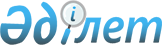 Об утверждении объемов субсидий на развитие племенного животноводства, повышение продуктивности и качества продукции животноводства на 2021 годПостановление акимата Туркестанской области от 11 февраля 2021 года № 35. Зарегистрировано Департаментом юстиции Туркестанской области 12 февраля 2021 года № 6060
      В соответствии с пунктом 2 статьи 27 Закона Республики Казахстан от 23 января 2001 года "О местном государственном управлении и самоуправлении в Республике Казахстан", приказом Министра сельского хозяйства Республики Казахстан от 15 марта 2019 года № 108 "Об утверждении Правил субсидирования развития племенного животноводства, повышения продуктивности и качества продукции животноводства", зарегистрированного в реестре государственной регистрации нормативных правовых актов за № 18404, акимат Туркестанской области ПОСТАНОВЛЯЕТ:
      1. Утвердить объемы субсидий на развитие племенного животноводства, повышение продуктивности и качества продукции животноводства на 2021 год согласно приложению к настоящему постановлению.
      2. Государственному учреждению "Аппарат акима Туркестанской области" в порядке, установленном законодательством Республики Казахстан, обеспечить:
      1) государственную регистрацию настоящего постановления в Республиканском государственном учреждении "Департамент юстиции Туркестанской области Министерства юстиции Республики Казахстан";
      2) размещение настоящего постановления на интернет-ресурсе акимата Туркестанской области после его официального опубликования.
      3. Контроль за исполнением настоящего постановления возложить на заместителя акима области Тажибаева У.К.
      4. Настоящее постановление вводится в действие со дня его первого официального опубликования.
      К постановлению акимата Туркестанской области от "___"____________ 2021 года №____ "Об утверждении объемов субсидий на развитие племенного животноводства, повышение продуктивности и качества продукции животноводства на 2021 год" Объемы субсидий на развитие племенного животноводства, повышение продуктивности и качества продукции животноводства на 2021 год
      Сноска. Приложение – в редакции постановления акимата Туркестанской области от 14.12.2021 № 274 (вводится в действие со дня его первого официального опубликования).
      Примечание: 
      *До принятия приказа исполняющего обязанности Министра сельского хозяйства Республики Казахстан от 13 июля 2021 года № 207 "О внесении изменений в приказ Министра сельского хозяйства Республики Казахстан от 15 марта 2019 года № 108 "Об утверждении Правил субсидирования развития племенного животноводства, повышения продуктивности и качества продукции животноводства" норматив субсидий на удешевление стоимости производства мяса индейки составлял 100 тенге (реализованный килограмм).
					© 2012. РГП на ПХВ «Институт законодательства и правовой информации Республики Казахстан» Министерства юстиции Республики Казахстан
				
      Аким области

У. Шукеев

      Жетписбай А.Ш.

      Тургумбеков А.Е.

      Калкаманов С.А.

      Мырзалиев М.И.

      Сабитов А.С.

      Тажибаев У.К.

      Абдуллаев А.А.

      Тасыбаев А.Б.
Приложение к постановлению
акимата Туркестанской области
от 11 февраля 2021 года № 35
№ п/п
Направления субсидирования
Единица измерения
Нормативы субсидий на 1 единицу, тенге
Объем субсидий
Сумма субсидий, тысяч тенге
Мясное и мясо-молочное скотоводство
Мясное и мясо-молочное скотоводство
Мясное и мясо-молочное скотоводство
Мясное и мясо-молочное скотоводство
Мясное и мясо-молочное скотоводство
Мясное и мясо-молочное скотоводство
1.
Ведение селекционной и племенной работы:
Ведение селекционной и племенной работы:
Ведение селекционной и племенной работы:
Ведение селекционной и племенной работы:
Ведение селекционной и племенной работы:
1.1
Товарное маточное поголовье крупного рогатого скота
голова/ случной сезон
10 000
169 640
1 696 400,0
1.2
Племенное маточное поголовье крупного рогатого скота
голова/ случной сезон
15 000
6 569
98 535,0
2.
Содержание племенного быка-производителя мясных и мясо-молочных пород, используемых для воспроизводства стада
голова/ случной сезон
100 000
1 500
150 000,0
3.
Приобретение племенного быка-производителя мясных и мясо-молочных пород
приобретенная голова
150 000
3 000
450 000,0
4.
Приобретение племенного маточного поголовья крупного рогатого скота:
Приобретение племенного маточного поголовья крупного рогатого скота:
Приобретение племенного маточного поголовья крупного рогатого скота:
Приобретение племенного маточного поголовья крупного рогатого скота:
Приобретение племенного маточного поголовья крупного рогатого скота:
4.1
Отечественный 
приобретенная голова
150 000
1 327
199 050,0
4.2
Импортированный из стран Содружества независимых государств, Украины
приобретенная голова
225 000
2 569
578 025,0
5.
Приобретение импортированного маточного поголовья крупного рогатого скота, соответствующее породному происхождению
приобретенная голова
150 000
499
74 850,0
6.
Удешевление стоимости крупного рогатого скота мужской особи, (в том числе племенные мужские особи молочных или молочно-мясных пород), реализованного или перемещенного на откорм в откормочные площадки или на мясоперерабатывающие предприятия с убойной мощностью 50 голов в сутки
килограмм живого веса
200
4 998 132
999 626,4
Молочное и молочно-мясное скотоводство
Молочное и молочно-мясное скотоводство
Молочное и молочно-мясное скотоводство
Молочное и молочно-мясное скотоводство
Молочное и молочно-мясное скотоводство
Молочное и молочно-мясное скотоводство
1.
Приобретение семени племенного быка молочных и молочно-мясных пород:
Приобретение семени племенного быка молочных и молочно-мясных пород:
Приобретение семени племенного быка молочных и молочно-мясных пород:
Приобретение семени племенного быка молочных и молочно-мясных пород:
Приобретение семени племенного быка молочных и молочно-мясных пород:
1.1
Однополое
приобретенная доза
10 000
856
8 560,0
1.2
Двуполое
приобретенная доза
5 000
1 975
9 875,0
2.
Приобретение племенного маточного поголовья крупного рогатого скота:
Приобретение племенного маточного поголовья крупного рогатого скота:
Приобретение племенного маточного поголовья крупного рогатого скота:
Приобретение племенного маточного поголовья крупного рогатого скота:
Приобретение племенного маточного поголовья крупного рогатого скота:
2.1
Отечественный 
приобретенная голова
200 000
288
57 600,0
2.2
Импортированный из Австралии, стран Северной и Южной Америки, стран Европы
приобретенная голова
400 000
59
23 600,0
3.
Удешевление стоимости производства молока:
Удешевление стоимости производства молока:
Удешевление стоимости производства молока:
Удешевление стоимости производства молока:
Удешевление стоимости производства молока:
3.1
Хозяйства с фуражным поголовьем коров от 600 голов
реализованный или переработанный килограмм
45
5 104 718
229 712,3
3.2
Хозяйства с фуражным поголовьем коров от 400 голов
реализованный или переработанный килограмм
30
4 000 000
120 000,0
3.3
Хозяйства с фуражным поголовьем коров от 50 голов
реализованный или переработанный килограмм
20
13 987 885
279 757,7
3.4
Сельскохозяйственный кооператив
реализованный или переработанный килограмм
20
20 000 000
400 000,0
Мясное птицеводство
Мясное птицеводство
Мясное птицеводство
Мясное птицеводство
1.
Удешевление стоимости производства мяса птицы:
Удешевление стоимости производства мяса птицы:
Удешевление стоимости производства мяса птицы:
Удешевление стоимости производства мяса птицы:
Удешевление стоимости производства мяса птицы:
1.1
Фактическое производство от 500 тонн
реализованный килограмм
50
1 000 000
50 000,0
1.2
Удешевление стоимости производства мяса индейки*
реализованный килограмм
100
3 695 645
369 564,5
1.3
Удешевление стоимости производства мяса индейки до 20 декабря 2022 года включительно
реализованный килограмм
200
4 152 576,5
830 515,3
Яичное птицеводство
Яичное птицеводство
Яичное птицеводство
Яичное птицеводство
Яичное птицеводство
Яичное птицеводство
1.
Удешевление стоимости производства пищевого яйца (действует до 1 января 2022 года)
Удешевление стоимости производства пищевого яйца (действует до 1 января 2022 года)
Удешевление стоимости производства пищевого яйца (действует до 1 января 2022 года)
Удешевление стоимости производства пищевого яйца (действует до 1 января 2022 года)
Удешевление стоимости производства пищевого яйца (действует до 1 января 2022 года)
1.1
Фактическое производство от 20 миллионов штук
реализованная штука
1
23 001 900
23 001,9
Овцеводство
Овцеводство
Овцеводство
Овцеводство
Овцеводство
Овцеводство
1.
Ведение селекционной и племенной работы:
Ведение селекционной и племенной работы:
Ведение селекционной и племенной работы:
Ведение селекционной и племенной работы:
Ведение селекционной и племенной работы:
1.1
Племенное маточное поголовье овец
голова/случной сезон
4 000
238 929
955 716,0
1.2
Товарное маточное поголовье овец
голова/случной сезон
2 500
666 053
1 665 132,5
2.
Приобретение отечественных племенных овец 
приобретенная голова
15 000
25 000
375 000,0
3.
Содержание племенного барана-производителя, используемого для воспроизводства товарной отары
голова/случной сезон
10 000
5 000
50 000,0
За счет бюджетных средств из местного бюджета:
За счет бюджетных средств из местного бюджета:
За счет бюджетных средств из местного бюджета:
За счет бюджетных средств из местного бюджета:
За счет бюджетных средств из местного бюджета:
За счет бюджетных средств из местного бюджета:
1.
Ведение селекционной и племенной работы с пчелосемьями
пчелиная семья/сезон
5 000
11 950
59 750,0
2.
Удешевление стоимости производства и переработки верблюжьего молока
килограмм
55
1 999 861,8
109 992,4
Удешевление стоимости затрат на корма маточному поголовью сельскохозяйственных животных
Удешевление стоимости затрат на корма маточному поголовью сельскохозяйственных животных
Удешевление стоимости затрат на корма маточному поголовью сельскохозяйственных животных
Удешевление стоимости затрат на корма маточному поголовью сельскохозяйственных животных
Удешевление стоимости затрат на корма маточному поголовью сельскохозяйственных животных
Удешевление стоимости затрат на корма маточному поголовью сельскохозяйственных животных
3.
Удешевление стоимости затрат на корма маточному поголовью крупного рогатого скота молочного и молочно-мясного направления
голова
120 000
1 437
172 440,0
Итого
Итого
10 036 704,0